WOJSKOWE KOŁO ŁOWIECKIENr 121 „ŚWIT”
        22-400 Zamość, ul. Jasna 7 
            BGŻ S.A. O/Zamość                                                                 PLAN POLOWAŃ ZBIOROWYCH WKŁ 121 „ŚWIT” NA SEZON 2021/2022  
     82 2030 0045 1110 0000 0322 51
NIP 922-19-54-688, REGON 95019443             UWAGA:Zapisy na polowanie do czwartku poprzedzającego polowanie,Zbiórka myśliwych w łowisku w miejscu wyznaczonym przez prowadzącego polowanie.W przypadku korzystania z naganki i karawanu odpłatnie rozliczanie kosztów polowania następuje na miejscu bezpośrednio po zakończeniu polowania.Dojazd do miejsca zbiórki transportem własnym.Sprawozdanie z polowania zbiorowego prowadzący polowanie dostarcza łowczemu w najbliższy czwartek.WŁK 121 „ŚWIT”
SEKRETARZ
(-) Adam ĆwikLP.DATAPOLOWANIANR OBWODUŁOWISKOPROWADZĄCYODPOWIEDZIALNY 
ZA NAGANKĘGATUNEKZWIERZYNYUWAGIl.04.09.2021279Kpł. StawówGawryś Zbigniew-----------------------Koczki, Łyski, Grzywacze, GęsiZbiórka 1500 stawy Łabunie2.07.11.2021238/239Las Świdnicki,Las HoryszówĆwik Adam,
Hrycuniak MrosławKamiński Marek,
Htycuniak MirosławDzik, Lis, Bażant,Borsuk Jenot ,KunaZbiórka godzina 700Świdniki DymekHUBERTOWSKIE3.14.11.2021239Las Zawalów,Las KoniuchyMichna TomaszMichna TomaszDzik, Lis, Bażant,Borsuk, Jenot, KunaZbiórka godzina 730 
Las Koniuchy4.21.11.2021258Las Barchaczów, 
Las DąbrowaTrusek MariustPyś StanisławDzik ,Lis, Bażant, Borsuk, Jenot, KunaUstala prowadzący5.28.11.2021238Cały ObwódHrycuniak MirosławHrycuniak Mirosław,
Kurowski GrzegorzDzik ,Lis, Bażant, Borsuk, Jenot, Kuna730 Bereść5.28.11.2021238Cały ObwódHrycuniak MirosławHrycuniak Mirosław,
Kurowski GrzegorzDzik ,Lis, Bażant, Borsuk, Jenot, Kuna730 Bereść6.05.12.2021239Las GrabowiecCzyżewski RyszardBernard MarekDzik, Lis, Bażant, Jenot, Kuna730 Czartoria7.12.12.2021220Las StrzelceModzelewski DariuszModzelewski DariuszDzik, Lis, Bażant, Borsuk, Jenot,  Kuna730 Pałac Maziarnia8.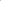 19.12.2021276Cały ObwódSokołowski MariuszSokołowski MariuszZając7309.24.12.2021239Las ŚwidnickiZbigniew GawryśKawalec StanisławDzik, Lis, Bażant, Jenot, KunaZbiórka godz. 730  
posesja w Świdnikach10.02.01.2022260Cały ObwódWojciech AdamczykWojciech AdamczykZającZbiórka godz. 730 
Brama Poligonu11.09.01.2022238Cały ObwódHrycuniak MirosławHrycuniak MirosławDzik, Lis, Bażant, Jenot, Kuna730 Cmentarz w Horyszowie12.16.01.2022276Las Łabunie, 
Ruszów   Sokołowski MariuszSokołowski MariuszDzik, Lis, Bażant, Jenot, Kuna730 Las Łabunie Parking13.23.01.2022239Las GrabowiecCzyżowski RyszardBernard MarekDzik, Lis, Bażant, Jenot, Kuna730 Czartoria14.30.01.2022239Las Zawalów, Las Koniuchy, ŁąkiMichna TomaszMichna TomaszDzik, Lis, Bażant, Jenot, Kuna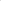 730 Las Koniuchy15.06.02.2022276Cały ObwódSokołowski MariuszSokołowski MariuszDzik, Lis, Bażant, Jenot, KunaUstala Prowadzący16.13.02.2022220Las StrzelceModzelewski DariuszModzelewski DariuszDzik, Lis, Bażant, Jenot, Kuna730 Plac Maziarnia17.20.02.2022239Las ŚwidnikiAdam ĆwikKawalec StanisławDzik, Lis, Bażant, Jenot, KunaZbiórka godz 730 posesja w Świdnikach18.27.02.2022238Cały ObwódHrycuniak MirosławBabicki AdamDzik, Lis, Bażant, Jenot, Kuna730 Cmentarz w Horyszowie